Supplemental Guide: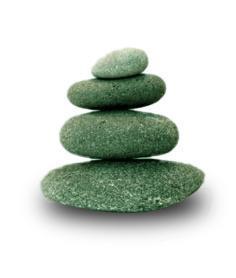 Thoracic Surgery – Integrated 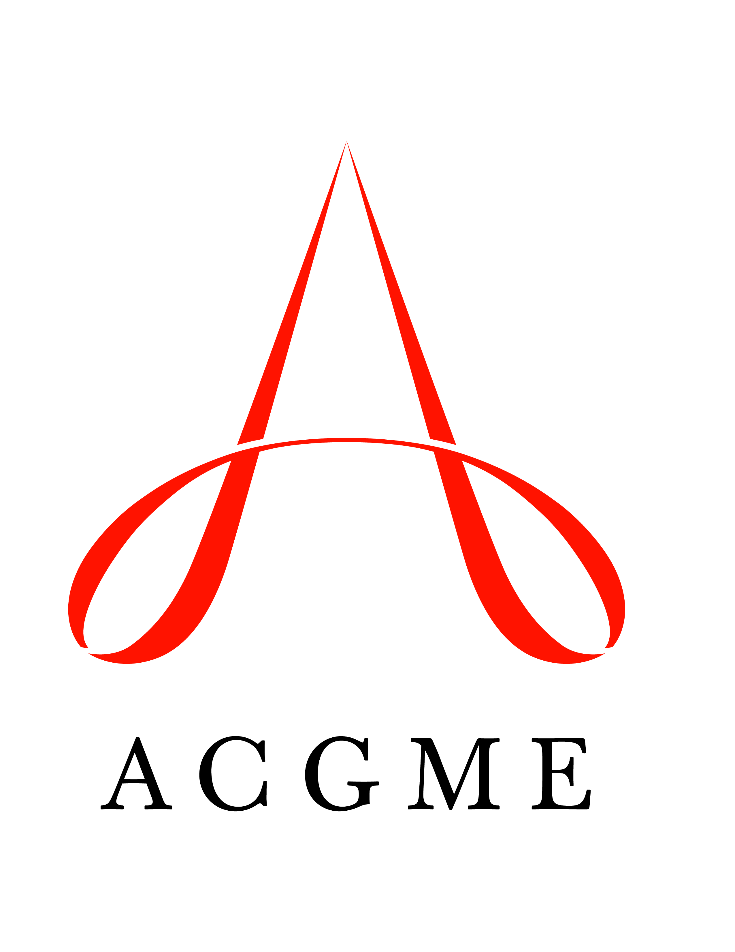 August 2021TABLE OF CONTENTSintroduction	3Patient care	4Ischemic Heart Disease	4Mechanical Circulatory Support	6Valvular Disease	8Great Vessel Disease	11Esophagus	13Lung and Airway	16Chest Wall/Pleura/Mediastinum/Diaphragm	19Critical Care	22Technical Skills for General Surgery	25Medical Knowledge	27Cardiovascular Surgical Knowledge	27General Thoracic Surgical Knowledge	29Congenital Heart Disease	31Systems-based practice	32Patient Safety and Quality Improvement	32System Navigation for Patient-Centered Care	34Physician Role in Health Care Systems	36practice-based learning and improvement	38Evidence-Based and Informed Practice	38Reflective Practice and Commitment to Personal Growth	39professionalism	40Ethical Principles	40Professional Behavior and Accountability	42Administrative Tasks	44Well-Being	45interpersonal and communication skills	46Patient- and Family-Centered Communication	46Interprofessional and Team Communication	49Communication within Health Care Systems	51Mapping of 1.0 to 2.0	53Milestones Resources	55Milestones Supplemental GuideThis document provides additional guidance and examples for the Thoracic Surgery – Integrated Milestones. This is not designed to indicate any specific requirements for each level, but to provide insight into the thinking of the Milestone Work Group.Included in this document is the intent of each Milestone and examples of what a Clinical Competency Committee (CCC) might expect to be observed/assessed at each level. Also included are suggested assessment models and tools for each subcompetency, references, and other useful information.Review this guide with the CCC and faculty members. As the program develops a shared mental model of the Milestones, consider creating an individualized guide (Supplemental Guide Template available) with institution/program-specific examples, assessment tools used by the program, and curricular components.Additional tools and references, including the Milestones Guidebook, Clinical Competency Committee Guidebook, and Milestones Guidebook for Residents and Fellows, are available on the Resources page of the Milestones section of the ACGME website.In an effort to aid programs in the transition to using the new version of the Milestones, the original Milestones 1.0 have been mapped to the new Milestones 2.0. Also indicated below are where the subcompetencies are similar between versions. These are not necessarily exact matches but are areas that include some of the same elements. Note that not all subcompetencies map between versions. Inclusion or exclusion of any subcompetency does not change the educational value or impact on curriculum or assessment. Available Milestones Resources   Milestones 2.0: Assessment, Implementation, and Clinical Competency Committees Supplement, 2021 - https://meridian.allenpress.com/jgme/issue/13/2s  Milestones Guidebooks: https://www.acgme.org/milestones/resources/   Assessment Guidebook   Clinical Competency Committee Guidebook  Clinical Competency Committee Guidebook Executive Summaries  Implementation Guidebook  Milestones Guidebook   Milestones Guidebook for Residents and Fellows: https://www.acgme.org/residents-and-fellows/the-acgme-for-residents-and-fellows/   Milestones Guidebook for Residents and Fellows  Milestones Guidebook for Residents and Fellows Presentation  Milestones 2.0 Guide Sheet for Residents and Fellows  Milestones Research and Reports: https://www.acgme.org/milestones/research/   Milestones National Report, updated each fall   Milestones Predictive Probability Report, updated each fall Milestones Bibliography, updated twice each year  Developing Faculty Competencies in Assessment courses - https://www.acgme.org/meetings-and-educational-activities/courses-and-workshops/developing-faculty-competencies-in-assessment/   Assessment Tool: Direct Observation of Clinical Care (DOCC) - https://dl.acgme.org/pages/assessment  Assessment Tool: Teamwork Effectiveness Assessment Module (TEAM) - https://team.acgme.org/ Improving Assessment Using Direct Observation Toolkit - https://dl.acgme.org/pages/acgme-faculty-development-toolkit-improving-assessment-using-direct-observation  Remediation Toolkit - https://dl.acgme.org/courses/acgme-remediation-toolkit  Learn at ACGME has several courses on Assessment and Milestones - https://dl.acgme.org/  Patient Care 1: Ischemic Heart DiseaseOverall Intent: To manage patients with ischemic heart disease Patient Care 1: Ischemic Heart DiseaseOverall Intent: To manage patients with ischemic heart disease MilestonesExamplesLevel 1 Performs a disease specific history and physical and develops a diagnostic plan for a patient with ischemic heart diseaseAssists in routine coronary procedures, including set-up and positioningPerforms routine post-operative care and recognizes complications of coronary proceduresIdentifies risk factors for coronary disease, performs physical exam including vascular exam, and knows the indications for ordering coronary angiography and echocardiogramProperly positions the patient for sternotomy and holds retraction of the heart, and lists steps of the procedureOrders electrolyte replacement, interprets rhythm disturbances, removes chest tube, and recognizes a wound infection and bleedingLevel 2 Interprets diagnostic testing and develops a treatment plan, including outpatient follow-up, for a patient with routine ischemic heart diseasePerforms components of coronary procedures Manages simple post-operative complications of coronary proceduresIdentifies stenosis and targets on coronary angiogramIdentifies wall motion abnormalities on echocardiogramKnows the indications for a primary coronary artery bypass grafting (CABG) and can discuss conduit selection and targets for different patientsPerforms conduit preparation, cannulation, or proximal anastomosisManages atrial fibrillation, postoperative hypotension, bleedingLevel 3 Develops a treatment plan, including outpatient follow-up, for a patient with complex ischemic heart diseasePerforms basic coronary procedures and recognizes intra-operative complicationsRecognizes and creates a plan for complex complications of coronaryIdentifies concomitant valvular disease on echocardiogramSuggests appropriate revascularization for a redo-CABGPerforms primary CABG in a patient with preserved ventricular functionRecognizes failure to wean off bypass or protamine reactionsRecognizes and develops management plan for graft occlusion or tamponadeLevel 4 Develops a treatment plan, including outpatient follow-up, for a patient with multiple comorbidities and complex ischemic heart diseasePerforms complex coronary procedures and manages intra-operative complicationsManages complex complications of coronary procedures in critically ill patientsDevelops a treatment plan for a patient with primary CABG with low ejection fractionPerforms repeat CABG, CABG for patients with low ejection fraction, primary valve-CABG, or primary CABG in patients with multiple prior stentsManages protamine reaction or failure to wean off bypassManages graft occlusion or tamponade in patients who are hemodynamically unstable Level 5 Performs advanced coronary proceduresManages advanced intra-and post-operative complications of coronary procedures in critically ill patientsPerforms left ventricular aneurysm repair (LVAR) or post-infarct ventricular septal defect (VSD)Manages iatrogenic type A dissectionManages air embolusAssessment Models or ToolsDirect observationEnd-of-rotation evaluationMedical record (chart) reviewMock oralsSimulationCurriculum Mapping Notes or ResourcesThoracic Surgery Directors Association (TSDA). Cardiac Surgery Simulation Curriculum. https://tsda.org/. 2020.The Society of Thoracic Surgeons (STS). https://www.sts.org/online-learning/sts-thoracic-surgical-curriculum. 2021PC1: Ischemic Heart Disease Examples of Routine, Complex, and AdvancedPC1: Ischemic Heart Disease Examples of Routine, Complex, and AdvancedPC1: Ischemic Heart Disease Examples of Routine, Complex, and AdvancedProcedures Procedures Procedures RoutineComplexAdvancedPrimary CABG, Normal EF, First Sternotomy Primary CABG, Low EF, First Sternotomy Primary Valve-CABGRedosternotomy, Primary CABGRedo CABGLV Aneurysm Repair Post-infarct VSD Complications Complications Complications RoutineComplexAdvancedAtrial fibrillation, postoperative hypotension, bleeding, Graft occlusion, tamponade, protamine reactionIatrogenic type A dissectionInability to wean from cardio-pulmonary bypassPatient Care 2: Mechanical Circulatory SupportOverall Intent: To manage and troubleshoot mechanical circulatory supportPatient Care 2: Mechanical Circulatory SupportOverall Intent: To manage and troubleshoot mechanical circulatory supportMilestonesExamplesLevel 1 Identifies a patient in need of mechanical circulatory supportAssists in routine procedures, including set-up and positioningIdentifies a patient who fails to wean from cardiopulmonary bypass or patient with cardiogenic shock after ST-segment-elevated myocardial infarction (STEMI)Properly positions patient for extracorporeal membrane oxygenation (ECMO) or intra-aortic balloon pump (IABP), can prepare equipment necessary prior procedureLevel 2 Develops a diagnostic and treatment plan for a patient in need of mechanical circulatory supportAssists in initiation of mechanical circulatory supportDetermines appropriate support device for individual patient such as venous arterial versus veno-venous ECMO or need for balloon pumpObtains arterial and venous access, manages wires during IABP placement, chooses appropriate size and type of cannulas for ECMOLevel 3 Develops a treatment plan for a patient in need of mechanical circulatory support with complex diseasePerforms components of mechanical circulatory supportManages a patient with an IABP with aortic insufficiency, develops an ECMO plan for a patient pulmonary hypertension, develops a plan for a patient with biventricular failurePlaces cannulas for ECMO, positions IABP under imaging guidance, performs vascular cut down for accessLevel 4 Manages a patient on mechanical circulatory support and knows the principles of weaning a patient Initiates routine mechanical circulatory support, and manages routine complicationsAdjusts timing of IABP and can troubleshoot waveform, appropriately weans flow on venous arterial ECMOManages cold leg after placement of IABP, bleeding around cannula sitesLevel 5 Manages a patient who is able to be discontinued from mechanical circulatory support or in need of long-term strategy for end-stage failurePlaces durable left ventricular assist device, total abdominal hysterectomy, performs transplantAssessment Models or ToolsDirect observationEnd-of-rotation evaluationMock oralsSimulationCurriculum Mapping Notes or ResourcesTSDA. Cardiac Surgery Simulation Curriculum. https://tsda.org/. 2020.STS. https://www.sts.org/online-learning/sts-thoracic-surgical-curriculum. 2021PC2: Mechanical Circulatory Support Examples of Routine, Complex, and AdvancedPC2: Mechanical Circulatory Support Examples of Routine, Complex, and AdvancedPC2: Mechanical Circulatory Support Examples of Routine, Complex, and AdvancedPC2: Mechanical Circulatory Support Examples of Routine, Complex, and AdvancedProcedures Procedures Procedures Procedures RoutineRoutineAdvancedAdvancedECMOIntra-aortic balloon pump From the former complex category: Temporary MCS (Impella, Centrimag, Tandem)ECMOIntra-aortic balloon pump From the former complex category: Temporary MCS (Impella, Centrimag, Tandem)Durable LVAD, BiVADDurable LVAD, BiVADComplications Complications Complications Complications RoutineComplexComplexAdvancedbleeding, coagulopathy, thrombus in pump or circuit, arrhythmias,suction eventsperipheral ischemia, LV distension/pulmonary edemaperipheral ischemia, LV distension/pulmonary edemaRight ventricular failure,Acute pump thrombosis,Differential upper and lower extremity perfusionPatient Care 3: Valvular DiseaseOverall Intent: To manage patients with valvular heart diseasePatient Care 3: Valvular DiseaseOverall Intent: To manage patients with valvular heart diseaseMilestonesExamplesLevel 1 Performs a disease specific history and physical and develops a diagnostic plan for patients with valvular heart diseaseAssists in routine procedures, including set-up and positioning, for patients with valvular heart diseasePerforms routine post-operative care and recognizes complications related to heart valve surgeryIdentifies murmurs of aortic stenosis, aortic insufficiency, mitral stenosis, and mitral insufficiencyIdentifies indications for echocardiogram in patients with suspected valvular diseaseFirst-assists on the performance of aortic and mitral valve proceduresIdentifies postoperative arrhythmias including atrial fibrillationUnderstands use of inotropes in routine post-operative patientLevel 2 Interprets diagnostic testing and develops a treatment plan for a patient with routine valvular heart diseasePerforms components of routine procedures for patients undergoing surgery for valvular heart diseaseManages routine post-operative complicationsIdentifies aortic stenosis, aortic insufficiency, mitral stenosis, and mitral insufficiency on echocardiogramIdentifies indications for valve surgeryPerforms sternotomies, cannulation, and suture placement for valve proceduresManages post-operative arrhythmias and postoperative bleedingLevel 3 Develops a treatment plan, including outpatient follow-up, for a patient with complex valvular heart disease Performs basic procedures on patients with valvular heart disease and recognizes intra-operative complications Recognizes and creates a plan for complex complicationsIdentifies candidates for valve repair versus replacement versus percutaneous valve therapiesPerforms aortic valve replacement, mitral valve replacement, tricuspid valve repairIdentifies and creates a plan for treatment of paravalvular leak or systolic anterior motion (SAM)Identifies and creates a plan for treatment of post-operative tamponade, heart block, or hemolysis after valve surgeryLevel 4 Develops a treatment plan, including outpatient follow-up, for a patient with multiple comorbidities and advanced valvular heart diseasePerforms complex procedures and manages intra-operative complications in patients undergoing surgery for valvular heart disease Manages complex complicationsDevelops a plan for patients with multivalvular diseaseDevelops a plan for patients with valvular disease and low ejection fractionPerforms mitral valve repairPerforms multivalvular replacementManages patient with small aortic rootPerforms transcatheter aortic valve replacement (TAVR)Manages systolic anterior motionManages endocarditis of a prosthetic valve with systemic manifestationsManages patient with valve thrombosisLevel 5 Performs advanced procedures for valvular heart diseaseManages advanced intra- and post-operative complicationsPerforms redo-valvular surgeryManages aortic root abscessManages complications of multi-valve surgeryManages atrioventricular groove disassociationAssessment Models or ToolsDirect observationEnd-of-rotation review Medical record (chart) reviewMock oralSimulationCurriculum Mapping Notes or ResourcesTSDA. Cardiac Surgery Simulation Curriculum. https://tsda.org/. 2020.STS. https://www.sts.org/online-learning/sts-thoracic-surgical-curriculum. 2021PC3: Valvular Disease Examples of Routine, Complex, and AdvancedPC3: Valvular Disease Examples of Routine, Complex, and AdvancedPC3: Valvular Disease Examples of Routine, Complex, and AdvancedPC3: Valvular Disease Examples of Routine, Complex, and AdvancedPC3: Valvular Disease Examples of Routine, Complex, and AdvancedDiseasesDiseasesDiseasesDiseasesDiseasesRoutineRoutineComplexComplexComplexsurgical vs. transcathetersurgical vs. transcathetersurgical vs. transcatheterProcedures Procedures Procedures Procedures Procedures RoutineComplexComplexAdvancedAdvancedAortic Valve ReplacementMitral Valve ReplacementBASICparavalvular leak, systolic anterior motionAortic Root Replacement (Bentall)Mitral Valve RepairDouble Valve Replacement Arrhythmia Procedures Aortic Root Replacement (Bentall)Mitral Valve RepairDouble Valve Replacement Arrhythmia Procedures Aortic Valve RepairAortic Root Replacement (any other than Bentall)Redo Valve ReplacementAortic root enlargement Aortic Valve RepairAortic Root Replacement (any other than Bentall)Redo Valve ReplacementAortic root enlargement Complications Complications Complications Complications Complications RoutineComplexComplexComplexAdvancedheart block, atrial fibrillation, hypotension, bleeding, tamponadeSAM, small aortic root/PPM, occluded/kinked coronary button, paravalvular leak, left circumflex injury, calcified mitral annulus, A-V groove disruptionSAM, small aortic root/PPM, occluded/kinked coronary button, paravalvular leak, left circumflex injury, calcified mitral annulus, A-V groove disruptionSAM, small aortic root/PPM, occluded/kinked coronary button, paravalvular leak, left circumflex injury, calcified mitral annulus, A-V groove disruptionManagement of aortic root abscessManagement of complications of multi-valve surgeryPatient Care 4: Great Vessel DiseaseOverall Intent: To manage patients with great vessel diseasePatient Care 4: Great Vessel DiseaseOverall Intent: To manage patients with great vessel diseaseMilestonesExamplesLevel 1 Performs a disease-specific history and physical and develops a diagnostic plan for patients with disease of the great vesselsAssists in routine procedures, including set-up and positioning for patients with disease of the great vesselsPerforms routine post-operative care and recognizes complications in patients with disease of the great vesselsIdentifies risk factors for great vessel disease, family history, connective tissue disorders, performs physical exam including vascular exam, and knows the indications for ordering coronary angiography, computerized tomography (CT) scan, and echocardiogramProperly positions the patient for sternotomy, and follows suture; lists steps of the procedureOrders electrolyte replacement, interprets rhythm disturbances, removes chest tube, and recognizes a wound infection and bleedingLevel 2 Interprets diagnostic testing and develops a treatment plan, including outpatient follow-up, for a patient with routine great vessel diseasePerforms components of routine procedures on the great vesselsManages simple post-operative complications in patients with disease of the great vesselsIdentifies extent of aneurysm and knows the indications for repairPerforms cannulation, resection, and mobilization of aneurysm/dissectionManages atrial fibrillation, postoperative hypotension, bleeding, and strokeLevel 3 Develops a treatment plan, including outpatient follow-up, for a patient with complex disease of the great vesselsPlans and performs basic procedures and recognizes intra-operative complications Recognizes and creates a plan for complex complicationsIdentifies extent of dissection and concomitant wall motion and valvular abnormalities on echocardiogram, and knows the indications for concomitant valve replacement or CABG and can discuss cannulation strategiesIdentifies perfusion strategy, plan for hypothermia and cerebral protection, graft selection and placement; recognizes failure to wean off bypass, protamine reactions, and coagulopathyRecognizes and develops management plan for tamponade, malperfusion, aortic pseudoaneuryms, residual dissection, or aneurysmal degeneration of native aortaLevel 4 Develops a treatment plan, including outpatient follow-up, for a patient with multiple comorbidities and complex disease of the great vesselsPlans and performs complex procedures and manages intra-operative complicationsManages complex complications in critically ill patientsDevelops a treatment plan for a patient with aneurysm and aortic insufficiency, low ejection fraction, or coronary artery diseasePerforms extended aortic replacement, and manages protamine reaction or failure to wean off bypassManages coronary artery ischemia, tamponade, or malperfusion in patients who are hemodynamically unstableLevel 5 Performs advanced procedures Manages advanced intra- and post-operative complicationsPerforms reoperative aortic root replacement, thoracoabdominal aortic replacement, hybrid great vessel repairManages iatrogenic type A dissection or air embolusAssessment Models or ToolsChart reviewDirect observationEnd-of-rotation reviewMock oralSimulationCurriculum Mapping Notes or ResourcesTSDA. Cardiac Surgery Simulation Curriculum. https://tsda.org/. 2020.STS. https://www.sts.org/online-learning/sts-thoracic-surgical-curriculum. 2021PC4: Great Vessel Disease Examples of Routine, Complex, and AdvancedPC4: Great Vessel Disease Examples of Routine, Complex, and AdvancedPC4: Great Vessel Disease Examples of Routine, Complex, and AdvancedPC4: Great Vessel Disease Examples of Routine, Complex, and AdvancedProcedures Procedures Procedures Procedures RoutineComplexComplexAdvancedAscending Aortic ReplacementType A Aortic Dissection RepairCombined Valve-Ascending Aortic SurgeryType A Aortic Dissection RepairCombined Valve-Ascending Aortic SurgeryTEVARThoraco-abdominal Aortic Aneurysm SurgeryComplications Complications Complications Complications RoutineComplexAdvancedAdvancedBleeding, hypothermiaAcute coronary ischemiaNeed for aortic arch replacementAcute cerebral ischemiaAcute spinal cord ischemiaAcute end-organ ischemia following repairAcute spinal cord ischemiaAcute end-organ ischemia following repairPatient Care 5: EsophagusOverall Intent: To manage patients with benign or malignant esophageal diseasePatient Care 5: EsophagusOverall Intent: To manage patients with benign or malignant esophageal diseaseMilestonesExamplesLevel 1 Performs a disease specific history and physical and develops a diagnostic plan Assists in routine procedures, including set-up and positioningPerforms routine post-operative care and recognizes complicationsIdentifies risk factors for benign and malignant esophageal disease, performs physical exam including degree of dysphagia, and knows the indications for ordering esophagram or endoscopyProperly positions the patient for esophagectomy and proper exposure of the neck for a cervical anastomosis; lists steps of the procedureOrders electrolyte replacement, initiates tube feeds, identifies and manages aspiration, and recognizes chylothorax and a wound infection and bleedingLevel 2 Develops a treatment plan, including outpatient follow-up, for patients with routine esophageal diseasePerforms components of procedures  Manages routine post-operative complicationsIdentifies the need for pre/post-chemoradiation, choice of surgical procedure, prehabilitation, or manometry for patients with routine esophageal diseasePerforms mobilization of a gastric conduit, placement of a J-tube, or exposure of a cervical esophagusManages aspiration pneumonia, ileus, or gastric outlet obstructionLevel 3 Develops a treatment plan, including outpatient follow-up, for patients with complex esophageal diseasePerforms routine procedures and recognizes intra-operative complicationsRecognizes and creates a plan for complex complicationsDevelops a plan for patients with achalasia, locally advanced esophageal cancer, or giant paraesophageal herniaPerforms first time fundoplication, foreign body removal, or esophagogastroduodenoscopy (EGD) with dilationRecognizes and develops a plan for leaks, chylothorax, or dehiscenceLevel 4 Develops a treatment plan, including outpatient follow-up, for a patient with multiple comorbidities and complex esophageal diseasePerforms complex procedures and manages intra-operative complicationsManages complex complications in critically ill patientsDevelops a treatment plan for patients needing salvage esophagectomy, esophagectomy with prior chest surgery, or for obesityPerforms minimally invasive esophagectomy, giant paraesophageal hernia, and Collis-NissenManages ischemic conduit with sepsis, cervical leak with mediastinal extension, intraoperative airway injury, or intraoperative ischemic gastric conduitLevel 5 Develops a treatment plan for a patient condition that does not have clear guidelinesPerforms advanced procedures and manages intra-operative complicationsManages advanced complications without clear guidelinesDevelops a management plan for patients with esophageal discontinuityPerforms esophagectomy with non-gastric conduit, Redo fundoplication, or esophagectomy after prior fundoplicationManages aorto-enteric fistula, esophageal complication of thoracic endovascular aortic repair (TEVAR), or chylothorax post-duct ligationAssessment Models or ToolsChart reviewDirect observationEnd-of-rotation reviewMock oralSimulationCurriculum Mapping Notes or ResourcesSTS. https://www.sts.org/online-learning/sts-thoracic-surgical-curriculum. 2021PC 5: Esophagus Examples of Routine, Complex, and AdvancedPC 5: Esophagus Examples of Routine, Complex, and AdvancedPC 5: Esophagus Examples of Routine, Complex, and AdvancedPC 5: Esophagus Examples of Routine, Complex, and AdvancedPC 5: Esophagus Examples of Routine, Complex, and AdvancedDiseasesDiseasesDiseasesDiseasesDiseasesRoutineRoutineComplexComplexComplexInitial RefluxForeign body impactionLeiomyomaDiverticulaBarretsPEHHiatal HerniaInitial RefluxForeign body impactionLeiomyomaDiverticulaBarretsPEHHiatal HerniaAchalasia/Mobility DisordersPerforationEsophageal CancerStrictureFistulaTraumaCongenital disordersPost-endoscopic ComplicationsRecurrent RefluxRecurrent HerniaGiant PEH Achalasia/Mobility DisordersPerforationEsophageal CancerStrictureFistulaTraumaCongenital disordersPost-endoscopic ComplicationsRecurrent RefluxRecurrent HerniaGiant PEH Achalasia/Mobility DisordersPerforationEsophageal CancerStrictureFistulaTraumaCongenital disordersPost-endoscopic ComplicationsRecurrent RefluxRecurrent HerniaGiant PEH Procedures Procedures Procedures Procedures Procedures RoutineComplexComplexAdvancedAdvancedEGDDialationHiatal hernia repair First time fundoStent Heller myotomyCollisRepair esophageal perforationEsophageal diversionOpen esophagectomyMIE (VATS or robotic)POEM EnucleationDiverticulectomyGiant PEHPenetrating injuries Stent Heller myotomyCollisRepair esophageal perforationEsophageal diversionOpen esophagectomyMIE (VATS or robotic)POEM EnucleationDiverticulectomyGiant PEHPenetrating injuries Redo plicationBelsey fundoplication Esophagectomy with non-gastric conduitComplex esophagectomy (prior fundo)Management corrosive injury Redo plicationBelsey fundoplication Esophagectomy with non-gastric conduitComplex esophagectomy (prior fundo)Management corrosive injury Complications Complications Complications Complications Complications RoutineComplexComplexComplexAdvancedStrictureAfibAtelectasisPneumoniaFeverArrhythmiaRecurrent nerve injuryAspirationDVT/PEIleusBleeding UTI LeakDehiscenceChylothoraxFistulaConduit necrosisDeathEmpyemaAirway injuryPerforationConduit dysmotility LeakDehiscenceChylothoraxFistulaConduit necrosisDeathEmpyemaAirway injuryPerforationConduit dysmotility LeakDehiscenceChylothoraxFistulaConduit necrosisDeathEmpyemaAirway injuryPerforationConduit dysmotility Patient Care 6: Lung and AirwayOverall Intent: To manage patients with benign or malignant lung and airway diseasePatient Care 6: Lung and AirwayOverall Intent: To manage patients with benign or malignant lung and airway diseaseMilestonesExamplesLevel 1 Performs a disease specific history and physical and develops a diagnostic planAssists in routine procedures, including set-up and positioningPerforms routine post-operative care and recognizes complicationsIdentifies risk factors for lung cancer, assesses functional status, and knows the indications for ordering pulmonary function tests, CT, positron emission tomography (PET) imagingAssists in lateral decubitus positioning for thoracic proceduresDrives a thoracoscope during video-assisted thoracic surgery (VATS) proceduresRemoves chest tubesIdentifies air leakLevel 2 Interprets diagnostic testing and develops a treatment plan, including outpatient follow-up, for a patient with routine disease Performs bedside procedures and components of routine procedures Manages routine post-operative complicationsIdentifies a treatment plan for solitary pulmonary nodulesIdentifies a diagnostic plan for patient with interstitial lung diseaseDevelops a treatment plan for an early-stage lung cancer patient with normal pulmonary function testsPerforms flexible bronchoscopy, VATS port placement, posterolateral thoracotomy, or division of individual structures during lobectomy (vein, artery)Manages hemothorax, pleural effusion, prolonged air leak, atrial fibrillation, or surgical site infectionLevel 3 Develops a treatment plan, including outpatient follow-up, for a patient with routine disease and multiple comorbidities or anatomic complexity Performs routine procedures and recognizes intra-operative complications Recognizes and creates a plan for complex complicationsDevelops a treatment plan for a patient with locally invasive lung cancerDevelops a treatment plan for a patient with early-stage lung cancer and limited pulmonary reservePerforms lung biopsy, wedge resection, open lobectomy, or tracheostomyRecognizes and creates a plan for management of bronchopleural fistula, empyema, respiratory failure, vascular injury, or chylothoraxLevel 4 Develops a treatment plan, including outpatient follow-up, for a patient with complex disease Performs complex procedures and manages intra-operative complicationsManages complex complications in critically ill patientsDevelops a treatment plan for a patient with tracheal tumors, including anesthetic managementPerforms segmentectomy, pneumonectomy, extended pulmonary resections, or minimally invasive lobectomy Manages bronchopleural fistula, empyema, respiratory failure, vascular injury, and chylothoraxLevel 5 Develops a treatment plan for a condition that does not have clear guidelinesPerforms advanced procedures and manages intra-operative complicationsManages advanced complications without clear guidelinesDevelops a treatment plan for immunosuppressed patients with pulmonary complicationsPerforms completion pneumonectomy, sleeve/ bronchoplasty, tracheal resection and reconstruction or resection of pancoast tumorsManages tracheo-innominate fistulaAssessment Models or ToolsChart reviewDirect observationEnd-of-rotation reviewMock oralCurriculum Mapping Notes or ResourcesSTS. https://www.sts.org/online-learning/sts-thoracic-surgical-curriculum. 2021PC6: Lung and Airway Examples of Routine, Complex, and AdvancedPC6: Lung and Airway Examples of Routine, Complex, and AdvancedPC6: Lung and Airway Examples of Routine, Complex, and AdvancedPC6: Lung and Airway Examples of Routine, Complex, and AdvancedPC6: Lung and Airway Examples of Routine, Complex, and AdvancedPC6: Lung and Airway Examples of Routine, Complex, and AdvancedDiseasesDiseasesDiseasesDiseasesDiseasesDiseasesRoutineRoutineRoutineComplexComplexComplexSolitary Lung NoduleEarly Stage Lung CancerMetastasis to LungStable HemoptysisTracheal StenosisPulmonary SequestrationCarcinoidSolitary Lung NoduleEarly Stage Lung CancerMetastasis to LungStable HemoptysisTracheal StenosisPulmonary SequestrationCarcinoidSolitary Lung NoduleEarly Stage Lung CancerMetastasis to LungStable HemoptysisTracheal StenosisPulmonary SequestrationCarcinoidLocally Advanced Lung CancerSevere Bullous EmphysemaEnd Stage COPDEnd Stage Lung Disease (Cystic Fibrosis, etc)Lung AbscessBronchopleural FistulaMassive HemoptysisTracheal MalignancyLocally Advanced Lung CancerSevere Bullous EmphysemaEnd Stage COPDEnd Stage Lung Disease (Cystic Fibrosis, etc)Lung AbscessBronchopleural FistulaMassive HemoptysisTracheal MalignancyLocally Advanced Lung CancerSevere Bullous EmphysemaEnd Stage COPDEnd Stage Lung Disease (Cystic Fibrosis, etc)Lung AbscessBronchopleural FistulaMassive HemoptysisTracheal MalignancyProcedures Procedures Procedures Procedures Procedures Procedures Bedside procedures/components RoutineRoutineComplexComplexAdvancedFlexible Bronchoscopy Port Placement Thoracotomy Division of individual structures during lobectomy (vein, artery)Lung biopsyWedge resection LobectomyTracheostomyLung biopsyWedge resection LobectomyTracheostomySegmentectomyPneumonectomy Extended pulmonary resections Minimally invasive lobectomy Interventional Bronchoscopy / EBUSSegmentectomyPneumonectomy Extended pulmonary resections Minimally invasive lobectomy Interventional Bronchoscopy / EBUSSleeve/ bronchoplasty Tracheal resectionPancoast Tumor Lung Volume Resection SurgeryRigid Bronchoscopy(Post-operative) Complications (Post-operative) Complications (Post-operative) Complications (Post-operative) Complications (Post-operative) Complications (Post-operative) Complications Routine (simple)Routine (simple)ComplexComplexAdvancedAdvancedHemothorax Effusion Prolonged airleak Atrial fibrillation Surgical site infectionNerve injuryHemothorax Effusion Prolonged airleak Atrial fibrillation Surgical site infectionNerve injuryBronchopleural fistula EmpyemaRespiratory failure Vascular injury  Chylothorax Tracheo-Innominate fistulaBronchopleural fistula EmpyemaRespiratory failure Vascular injury  Chylothorax Tracheo-Innominate fistulaPatient Care 7: Chest Wall/Pleura/Mediastinum/DiaphragmOverall Intent: To manage patients with chest wall, pleural, mediastinal, and diaphragmatic disease Patient Care 7: Chest Wall/Pleura/Mediastinum/DiaphragmOverall Intent: To manage patients with chest wall, pleural, mediastinal, and diaphragmatic disease MilestonesExamplesLevel 1 Performs a disease-specific history and physical and develops a diagnostic planAssists in routine procedures, including set-up and positioningPerforms routine post-operative care and recognizes complicationsIdentifies risk factors, performs physical exam including assessing for lymphadenopathy, and knows the indications for ordering CT scan or tumor markersProperly positions the patient for the procedure, holds retraction, and follow suture; lists steps of the procedureOrders electrolyte replacement, interprets rhythm disturbances, removes chest tube, and recognizes a wound infection or bleedingLevel 2 Interprets diagnostic testing and develops a treatment plan, including outpatient follow-up, for a patient with routine diseasePerforms bedside procedures and components of routine procedures Manages routine post-operative complicationsUses imaging to identify the location and extent of chest pathology including mediastinal mass, and pleural versus parenchymal disease; develops treatment plans for pneumothorax, malignant effusion, or chest wall infectionsPerforms tube thoracostomy or intrapleural lytic therapyManages atrial fibrillation, postoperative hypotension, or bleedingLevel 3 Develops a treatment plan, including outpatient follow-up, for a patient with complex diseasePerforms routine procedures and recognizes intra-operative complicationsRecognizes and creates a plan for complex complicationsDevelops a treatment plan for a patient with thoracic outlet syndromes, mediastinal tumors, and bronchopleural fistulaPerforms pleurodesis, sympathectomy, or pericardial windowRecognizes and creates a plan for empyema, vascular injury, diaphragmatic disruption, or chylothoraxLevel 4 Develops a treatment plan, including outpatient follow-up, for a patient with multiple comorbidities and complex diseasePerforms complex procedures and manages intra-operative complicationsManages complex complications in critically ill patientsDevelops a treatment plan for an immunosupressed or malnourished patient with thoracic outlet syndrome, mediastinal tumors, or bronchopleural fistula  Performs decortication, diaphragm plication, or mediastinal mass resectionManages empyema, vascular injury, diaphragmatic disruption, or chylothoraxLevel 5 Performs advanced proceduresManages advanced intra- and post-operative complicationsPerforms pancoast tumor resection, extra pleural pneumonectomy, or pericardiectomyManages cardiac herniation or injuriesAssessment Models or ToolsDirect observationEnd-of-rotation evaluationMedical record (chart) review Mock oralsCurriculum Mapping Notes or ResourcesSTS. https://www.sts.org/online-learning/sts-thoracic-surgical-curriculum. 2021PC7: Chest Wall/Pleura/Mediastinum Examples of Routine, Complex, and AdvancedPC7: Chest Wall/Pleura/Mediastinum Examples of Routine, Complex, and AdvancedPC7: Chest Wall/Pleura/Mediastinum Examples of Routine, Complex, and AdvancedPC7: Chest Wall/Pleura/Mediastinum Examples of Routine, Complex, and AdvancedPC7: Chest Wall/Pleura/Mediastinum Examples of Routine, Complex, and AdvancedPC7: Chest Wall/Pleura/Mediastinum Examples of Routine, Complex, and AdvancedDiseasesDiseasesDiseasesDiseasesDiseasesDiseasesRoutineRoutineRoutineComplexComplexComplexChylothorax HyperhidrosisHemothorax Pneumothorax/Pneumomediastinum Malignant effusion Fibrothorax Chest Wall InfectionsChylothorax HyperhidrosisHemothorax Pneumothorax/Pneumomediastinum Malignant effusion Fibrothorax Chest Wall InfectionsChylothorax HyperhidrosisHemothorax Pneumothorax/Pneumomediastinum Malignant effusion Fibrothorax Chest Wall InfectionsMalignant Pleural Mesothelioma Thoracic Outlet Syndromes Chest wall tumors Pectus Excavatum Mediastinal Tumors Bronchopleural fistula Diaphragm RuptureMalignant Pleural Mesothelioma Thoracic Outlet Syndromes Chest wall tumors Pectus Excavatum Mediastinal Tumors Bronchopleural fistula Diaphragm RuptureMalignant Pleural Mesothelioma Thoracic Outlet Syndromes Chest wall tumors Pectus Excavatum Mediastinal Tumors Bronchopleural fistula Diaphragm RuptureProcedures Procedures Procedures Procedures Procedures Procedures Bedside procedures/components BasicBasicComplexComplexAdvancedPort placement  Thoracotomy Tube thoracostomy Thoracentesis Intercostal muscle harvestMediastinoscopy/ Chamberlin  Pleurodesis PleurX Catheter Pleural Biopsy Rib Plating Evacuation of Hemothorax Sympathectomy Mediastinal drainagePericardial window Mediastinoscopy/ Chamberlin  Pleurodesis PleurX Catheter Pleural Biopsy Rib Plating Evacuation of Hemothorax Sympathectomy Mediastinal drainagePericardial window Decortication Diaphragm repair/ resection  Mediastinal mass/cyst resection Thoracic Outlet Syndrome Pectus excavatum Chest wall/ Sternal reconstruction Diaphragm plicationCongenital diaphragmatic herniaCongenital cystic adenomatoid malformation (CCAM)Decortication Diaphragm repair/ resection  Mediastinal mass/cyst resection Thoracic Outlet Syndrome Pectus excavatum Chest wall/ Sternal reconstruction Diaphragm plicationCongenital diaphragmatic herniaCongenital cystic adenomatoid malformation (CCAM)Pancoast TumorExtra Pleural Pneumonectomy with Pleurectomy DecorticationPericardiectomyComplications Complications Complications Complications Complications Complications Routine (simple)Routine (simple)ComplexComplexAdvancedAdvancedEffusionHemothorax Pneumothorax Atrial fibrillation Nerve injury (Recurrent/Phrenic)Surgical site infectionEffusionHemothorax Pneumothorax Atrial fibrillation Nerve injury (Recurrent/Phrenic)Surgical site infectionEmpyema Infected hardware/implant Vascular injury Diaphragmatic disruption ChylothoraxEmpyema Infected hardware/implant Vascular injury Diaphragmatic disruption ChylothoraxPatient Care 8: Critical CareOverall Intent: To manage patients with critical illnessPatient Care 8: Critical CareOverall Intent: To manage patients with critical illnessMilestonesExamplesLevel 1 Interprets diagnostic data for a critically ill patient Performs routine critical care-related proceduresDetermine type of shock, interprets pulmonary artery catheter, interprets ventilator data, uses intensive care unit (ICU) flowsheet, determines volume status, etc. Places a radial/femoral arterial line, central lines, percutaneous chest drain, or Swan-Ganz catheterLevel 2 Implements a treatment plan for peri-operative patients with routine proceduresRecognizes need for complex proceduresWrites order for ventilator settings, manages inotropic support, determines nutrition needs relative to disease or procedure, and implements appropriate diet/tube feeds, and so onRecognizes when to implement veno-venous ECMO, place a balloon pump, or re-open the chestLevel 3 Implements a treatment plan for peri-operative patients with complex proceduresPerforms complex bedside proceduresCreates a treatment plan for patient post-op from esophagectomy, type A dissection repair, or repaired ischemic VSDPerforms bedside sternal opening, places veno-venous ECMO, places a balloon pump, performs a tracheostomy, or performs a percutaneous endoscopic gastrostomyLevel 4 Implements a treatment plan for a patient with multiple comorbidities and complex diseasePerforms complex bedside procedures during an emergency situationImplements a treatment plan for ventricular dysfunction following coronary surgery, or manages cardiac ischemia/minimally invasive post-esophagectomy or major lung resection Performs intubation with hemoptysis, placement of arterial lines during hypotension, or opens chest during active chest compressions to relieve tamponadeLevel 5 Implements a treatment plan for a patient condition that does not have clear guidelinesPerforms advanced bedside proceduresImplements a treatment plan for patient on ECMO with no clear endpoint, and manages failure to wean from ventricular assist devicesPerforms a bedside laparotomy or thoracotomy, revision coronary anastomosis, or placement of temporary mechanical support (e.g., Impella®, percutaneous left ventricular assist device)Assessment Models or ToolsDirect observationEnd-of-rotation evaluationMedical record (chart) review Mock oralsSimulationCurriculum Mapping Notes or ResourcesTSDA. Cardiac Surgery Simulation Curriculum. https://tsda.org/. 2020.STS. https://www.sts.org/online-learning/sts-thoracic-surgical-curriculum. 2021PC 8: Critical Care Examples of Routine, Complex, and AdvancedPC 8: Critical Care Examples of Routine, Complex, and AdvancedPC 8: Critical Care Examples of Routine, Complex, and AdvancedPC 8: Critical Care Examples of Routine, Complex, and AdvancedPC 8: Critical Care Examples of Routine, Complex, and AdvancedDiseasesDiseasesDiseasesDiseasesDiseasesRoutineRoutineComplexComplexComplexDistributive shockCardiogenic shockObstructive shockHypovolemic shockWorkup for cardiac transplantationWorkup for pulmonary transplantationPostop care for pulmonary transplantation without complicationsPostop care for cardiac transplantation without complicationsPostop care for routine cardiac operations (CABG, isolated valve, valve + CABG, uncomplicated aortic replacement)Routine postop care for cardiopulmonary operations complicated by 1 or less additional organ dysfunction (GI bleed, renal failure, liver failure, respiratory failure, etc)Management of nutritional deficiencies Management of kidney injury (initial workup, treatment, fluid and diuretic management, recognizing the need for renal replacement)Management of respiratory failure and adjuncts for treatmentDistributive shockCardiogenic shockObstructive shockHypovolemic shockWorkup for cardiac transplantationWorkup for pulmonary transplantationPostop care for pulmonary transplantation without complicationsPostop care for cardiac transplantation without complicationsPostop care for routine cardiac operations (CABG, isolated valve, valve + CABG, uncomplicated aortic replacement)Routine postop care for cardiopulmonary operations complicated by 1 or less additional organ dysfunction (GI bleed, renal failure, liver failure, respiratory failure, etc)Management of nutritional deficiencies Management of kidney injury (initial workup, treatment, fluid and diuretic management, recognizing the need for renal replacement)Management of respiratory failure and adjuncts for treatmentAny shock with complicationsHeart failure treated with > 1 inotropeHeart failure treated with a temporary or permanent deviceRV failure treated with a temporary device (percutaneous or central RVAD)RV failure treated with inhaled pulmonary vasodilators (NO, veletri, etc)Hemodynamic instability treated with > 1 vasoactive infusionHypertensive emergency with complications (dissection, PAU) with the need for vasoactive infusionsPostop care for PTEPostop care for complicated aortic surgeryPostop care for cardiac transplantation with complications (hemorrhage, tamponade, persistent lactate, open chest, mechanical support, etc)Postop care for pulmonary transplantation (hemorrhage, tamponade, persistent lactate, open chest, mechanical support, etc)Care of a patient with a disease complicated by multi-organ system dysfunction (renal failure, liver failure, respiratory failure, etc)Any shock with complicationsHeart failure treated with > 1 inotropeHeart failure treated with a temporary or permanent deviceRV failure treated with a temporary device (percutaneous or central RVAD)RV failure treated with inhaled pulmonary vasodilators (NO, veletri, etc)Hemodynamic instability treated with > 1 vasoactive infusionHypertensive emergency with complications (dissection, PAU) with the need for vasoactive infusionsPostop care for PTEPostop care for complicated aortic surgeryPostop care for cardiac transplantation with complications (hemorrhage, tamponade, persistent lactate, open chest, mechanical support, etc)Postop care for pulmonary transplantation (hemorrhage, tamponade, persistent lactate, open chest, mechanical support, etc)Care of a patient with a disease complicated by multi-organ system dysfunction (renal failure, liver failure, respiratory failure, etc)Any shock with complicationsHeart failure treated with > 1 inotropeHeart failure treated with a temporary or permanent deviceRV failure treated with a temporary device (percutaneous or central RVAD)RV failure treated with inhaled pulmonary vasodilators (NO, veletri, etc)Hemodynamic instability treated with > 1 vasoactive infusionHypertensive emergency with complications (dissection, PAU) with the need for vasoactive infusionsPostop care for PTEPostop care for complicated aortic surgeryPostop care for cardiac transplantation with complications (hemorrhage, tamponade, persistent lactate, open chest, mechanical support, etc)Postop care for pulmonary transplantation (hemorrhage, tamponade, persistent lactate, open chest, mechanical support, etc)Care of a patient with a disease complicated by multi-organ system dysfunction (renal failure, liver failure, respiratory failure, etc)Procedures Procedures Procedures Procedures Procedures RoutineComplexComplexAdvancedAdvancedCentral line (internal jugular, subclavian, femoral)Arterial line (radial)IntubationTemporary dialysis catheter placementTranscutaneous pacing and defibrillationCardioversionManagement of epicardial pacemakerManagement of nutritional deficiencies with enteral or parenteral nutritionArterial line (femoral, brachial)TTETEEIABP placementFlexible bronchoscopy with or without BAL, lavage, brushings, etcTransvenous pacemaker placement IntubationCPAP/BiPAP/ Invasive ventilator managementArterial line (femoral, brachial)TTETEEIABP placementFlexible bronchoscopy with or without BAL, lavage, brushings, etcTransvenous pacemaker placement IntubationCPAP/BiPAP/ Invasive ventilator managementArterial line (cut down approach) Bedside surgical procedures (ex-lap, thoracotomy, reopening of sternotomy)IABP placementPlacement of temporary mechanical support (ECMO, Impella, percutaneous RVAD)TracheostomyPercutaneous gastrostomy tube placement (PEG)EGDRigid bronchoscopyFlexible bronchoscopy with biopsyArterial line (cut down approach) Bedside surgical procedures (ex-lap, thoracotomy, reopening of sternotomy)IABP placementPlacement of temporary mechanical support (ECMO, Impella, percutaneous RVAD)TracheostomyPercutaneous gastrostomy tube placement (PEG)EGDRigid bronchoscopyFlexible bronchoscopy with biopsyComplications Complications Complications Complications Complications RoutineComplexComplexComplexAdvancedSingle organ complication (hemorrhage, isolated organ failure, etc.)Multiorgan system failureMultiorgan system failureMultiorgan system failurePatient Care 9: Technical Skills for General Surgery Overall Intent: To ensure the progressive development of technical skills needed to complete an operation including tissue handling, instrument use, and recognition of anatomyPatient Care 9: Technical Skills for General Surgery Overall Intent: To ensure the progressive development of technical skills needed to complete an operation including tissue handling, instrument use, and recognition of anatomyMilestonesExamplesLevel 1 Demonstrates limited tissue-handling skillsRequires prompting to identify appropriate tissue planeMoves forward in the operation only with active directionExamples in an open inguinal hernia repair:Can place sutures with directionCan use electrocautery with supervising surgeon providing exposure and guidanceNeeds explicit direction to mark incision siteExamples in laparoscopic cholecystectomy:Establishes pneumoperitoneumPlaces trocars with directionOperates the cameraLevel 2 Inconsistently demonstrates careful tissue handlingIdentifies appropriate plane but requires redirection to maintain dissection in the optimal tissue planeMoves forward in the operation but requires prompting to complete the operationExamples in laparoscopic cholecystectomy:Appropriately places trocars without directionDissects Calot’s Triangle with directionIdentifies plane to remove gallbladder from liver bed with occasional straying off planeLevel 3 Consistently demonstrates careful tissue handlingVisualizes tissue plane, identifies and dissects relevant normal anatomy Moves fluidly through the course of the operation and anticipates next stepsExamples in laparoscopic cholecystectomy:Dissects Calot’s Triangle to critical view of safety without directionMoves between steps of the procedure with minimal directionRemoves gallbladder from liver bed without injuring either structureLevel 4 Adapts tissue handling based on tissue qualityVisualizes tissue plane, identifies and dissects relevant abnormal anatomy Adapts to unexpected findings and events during the course of the operationExamples in laparoscopic cholecystectomy:Adapts tissue handling for acute/gangrenous cholecystitisRecognizes aberrant biliary anatomy and adapts dissection without directionLevel 5 Identifies innovative operative techniques, instrumentation, operative approaches, or significant improvement in established techniquesBrings natural orifice approach to his or her institutionAssessment Models or ToolsDirect observationEnd-of-rotation evaluationSimulationVideo reviewCurriculum Mapping Notes or ResourcesLaparoscopic cholecystectomy and inguinal hernia are used as examples. The same concepts should be applied to a variety of operations.Fundamentals of Endoscopic Surgery. http://www.fesprogram.org/. 2020.Fundamentals of Laparoscopic Surgery. https://www.flsprogram.org/. 2020.Medical Knowledge 1: Cardiovascular Surgical Knowledge Overall Intent: To demonstrate comprehensive knowledge of anatomy, physiology, and pathophysiology related to cardiovascular surgeryMedical Knowledge 1: Cardiovascular Surgical Knowledge Overall Intent: To demonstrate comprehensive knowledge of anatomy, physiology, and pathophysiology related to cardiovascular surgeryMilestonesExamplesLevel 1 Identifies normal cardiovascular anatomyIdentifies normal cardiovascular physiologyLists components of cardiopulmonary bypass apparatusIdentifies coronary anatomy, valve relationships, and location of conduction systemIdentifies determinates of cardiac output, analyzing swan waveformLists oxygenator, pump heads, heat exchanger, low level alarm, and in-line monitoringLevel 2 Identifies variants of cardiovascular anatomyIdentifies cardiovascular pathophysiologyDemonstrates knowledge of cardioplegia solutions, delivery modes, and complications of bypassIdentifies abnormal coronary anatomy (e.g., stenotic vessel, intramyocardial segment) and bicuspid aortic valveEvaluates electrocardiogram (EKG) for ST-elevation myocardial infarction (STEMI) and diagnoses atrial fibrillationUnderstands difference in crystalloid and blood cardioplegia, describes antegrade and retrograde, and coagulopathyLevel 3 Integrates knowledge of anatomy with diagnostic testingIntegrates knowledge of pathophysiology with diagnostic testingDiscusses cannulation techniques and options for cardiopulmonary bypassIdentifies coronary anatomy on various angiographic views, and valvular anatomy on echoIdentifies systolic anterior motion on echocardiogram, and appropriately describes regurgitant jets in valvular insufficiencyExplains single venous versus bicaval, central versus peripheral arteries, and cold versus full or partialLevel 4 Integrates knowledge of anatomical changes after prior surgery with diagnostic testingIntegrates knowledge of pathophysiologic changes after prior surgery with diagnostic testingExplains management strategies of complex complications related to cardiopulmonary bypassRecognizes bypass grafts on angiogram, type of valve replacement on imaging, and proximity of cardiac anatomy to sternum prior to redo-sternotomyRecognizes paravalvular leak on echo, cardiac tamponade on imaging, and hemodynamic dataCan list the steps required to manage iatrogenic aortic dissection or air embolismLevel 5 Uses advanced imaging techniques to help identify anatomic variability for operative planningContributes to medical literatureUses 3D modeling and/or reconstruction for planningParticipates in writing a book chapter or review articleAssessment Models or ToolsDirect observationEnd-of-rotation evaluationLearn CT Surgery Benchmark quizzesMock oralsSimulationTSDA in-service examCurriculum Mapping Notes or ResourcesSTS. https://www.sts.org/online-learning/sts-thoracic-surgical-curriculum. 2021Self Education Self Assessment in Thoracic Surgery (SESATS). http://www.sesats.org/. 2020.Medical Knowledge 2: General Thoracic Surgical KnowledgeOverall Intent: To demonstrate comprehensive knowledge of anatomy, physiology, and pathophysiology related to general thoracic surgeryMedical Knowledge 2: General Thoracic Surgical KnowledgeOverall Intent: To demonstrate comprehensive knowledge of anatomy, physiology, and pathophysiology related to general thoracic surgeryMilestonesExamplesLevel 1 Identifies normal general thoracic anatomyIdentifies normal general thoracic physiologyLists the bronchopulmonary segments of the lungIdentifies the compartments of the mediastinum and its componentsIdentifies normal location of recurrent and phrenic nervesDescribes the blood supply of the foregutDescribes the physiology of gas exchange in the lungDescribes normal esophageal motilityLevel 2 Identifies variants of general thoracic anatomyIdentifies general thoracic pathophysiology and staging of thoracic malignanciesDescribes the variations of left upper lobe pulmonary artery anatomyIdentifies bronchial suisDescribes esophageal motility disordersDescribes the physiology of chronic obstructive pulmonary disease (COPD) and physiology of pulmonary fibrosisExplains the TNM (Tumor, Nodes, Metasteases) staging of lung cancer and esophageal cancerLevel 3 Integrates knowledge of anatomy with diagnostic testingIntegrates knowledge of pathophysiology with diagnostic testingIdentifies mediastinal lymph node stations on CT imagingIdentifies segments and lobes of the lung on CT imagingIdentifies abnormal patterns on esophageal manometryIdentifies high-risk patients for pulmonary resection based on pulmonary function testsLevel 4 Integrates knowledge of anatomical changes after prior surgery with diagnostic testingIntegrates knowledge of pathophysiologic changes after prior surgery with diagnostic testingIdentifies previous pulmonary resections on CT imagingIdentifies prior Nissen fundoplication on esophagramIdentifies failed Nissen on barium studiesInterprets pulmonary function tests in the setting of prior pulmonary resectionLevel 5 Uses advanced imaging techniques to help identify anatomic variability for operative planningContributes to medical literatureUses 3D reconstruction imaging to plan for surgery (tracheal resection, chest wall surgery, Pancoast tumors) Assessment Models or ToolsChart reviewDirect observationLearn CT Surgery Benchmark quizzesMock oralsTSDA in-service examCurriculum Mapping Notes or ResourcesSTS. https://www.sts.org/online-learning/sts-thoracic-surgical-curriculum. 2021SESATS. http://www.sesats.org/. 2020.Medical Knowledge 3: Congenital Heart DiseaseOverall Intent: To demonstrate understanding and knowledge of congenital heart diseaseMedical Knowledge 3: Congenital Heart DiseaseOverall Intent: To demonstrate understanding and knowledge of congenital heart diseaseMilestonesExamplesLevel 1 Demonstrates knowledge of embryology, anatomy, and physiology related to routine forms of congenital heart diseaseDemonstrates knowledge of embryology, anatomy, and physiology of atrial septal defect (ASD), VSD, patent ductus arteriosus (PDA), or coarctationLevel 2 Demonstrates knowledge of embryology, anatomy, and physiology related to complex forms of congenital heart diseaseDemonstrates knowledge of embryology, anatomy, and physiology of truncus arteriosus, transposition of the great vessels, tetralogy of Fallot, hypoplastic left heart syndrome, atrioventricular canal defects, total anomalous pulmonary venous return (TAPVR), or partial anomalous pulmonary venous return (PAPVR)Level 3 Demonstrates knowledge of operative principles and non-operative options for routine forms of congenital heart diseaseDemonstrates knowledge of operative principles and non-operative options for ASD, VSD, PDA, or coarctationLevel 4 Demonstrates knowledge of operative principles and non-operative options for complex forms of congenital heart diseaseDemonstrates knowledge of operative principles and non-operative options for Tetralogy of Fallot, AV canal defects, TAPVR, or PAPVRLevel 5 Demonstrates knowledge of operative principles and non-operative options for advanced forms of congenital heart disease Demonstrates knowledge of operative principles and non-operative options for re-operative congenital heart surgery, tetralogy of Fallot with pulmonary atresia, truncus, hypoplastic left heart syndrome, transposition, interrupted aortic arch, or heart transplant in a patient with single ventricle physiologyAssessment Models or ToolsDirect observationMock oralsTSDA in-service examCurriculum Mapping Notes or ResourcesSTS. https://www.sts.org/online-learning/sts-thoracic-surgical-curriculum. 2021Systems-Based Practice 1: Patient Safety and Quality Improvement (QI)Overall Intent: To engage in the analysis and management of patient safety events, including relevant communication with patients, families, and health care professionals; to conduct a QI projectSystems-Based Practice 1: Patient Safety and Quality Improvement (QI)Overall Intent: To engage in the analysis and management of patient safety events, including relevant communication with patients, families, and health care professionals; to conduct a QI projectMilestonesExamplesLevel 1 Demonstrates knowledge of common patient safety eventsDemonstrates knowledge of how to report patient safety eventsDemonstrates knowledge of basic quality improvement methodologies and metricsLists patient misidentification or medication errors as common patient safety eventsDescribes how to report errors in your environment Describes Society of Thoracic Surgeons (STS) database, National Surgery Quality Improvement Program, and root cause analysisParticipates in a morbidity and mortality (M and M) conferenceLevel 2 Identifies system factors that lead to patient safety eventsReports patient safety events to superiors/ faculty membersDescribes local quality improvement initiativesIdentifies that lack of hand sanitizer dispenser at each clinical exam room may lead to increased infection rates; identifies that outpatient medications are not reconciled to inpatient medicationsReports lack of hand sanitizer dispenser at each clinical exam room to appropriate supervisorSummarizes protocols resulting in decreased spread of hospital acquired C. diffLevel 3 Participates in analysis of patient safety events (simulated or actual)Reports patient safety events through institutional reporting systems (actual or simulated)Participates in local quality improvement initiativesPreparing for M and M presentations or participates in data entry for quality assurance (QA) databaseThrough simulation, communicates with patients/families about a medication administration errorParticipates in project identifying root cause of operating room turnover inefficiency, leads M and M case, or participates on a quality committeeLevel 4 Conducts analysis of patient safety events and offers error prevention strategies (simulated or actual)Participates in disclosure of patient safety events to patients and families (simulated or actual)Demonstrates the skills required to identify, develop, implement, and analyze a quality improvement projectCollaborates with a team to conduct the analysis of a medication administration errors and effectively communicates with patients/families about those eventsParticipates in the completion of a QI project, including assessing the problem, articulating a broad goal, developing a SMART (Specific, Measurable, Attainable, Realistic, Time-Based) objective plan, and monitoring progress and challengesLevel 5 Actively engages teams and processes to modify systems to prevent patient safety eventsRole models or mentors others in the reporting/disclosure of patient safety events to superiors/organizationCreates, implements, and assesses quality improvement initiatives at the institutional or community levelAssumes a leadership role at the departmental or institutional level for patient safetyConducts a simulation for disclosing patient safety eventsInitiates and completes a QI project at hospital, county, or state levelAssessment Models or ToolsDirect observation E-module multiple choice testsMedical record (chart) auditMultisource feedbackPortfolioReflectionSimulationCurriculum Mapping Notes or ResourcesInstitute of Healthcare Improvement. http://www.ihi.org/Pages/default.aspx. 2020.STS Database. www.sts.org. 2020.Gallagher T, Studdert D, Levinson W. Disclosing harmful medical errors to patients. N Engl J Med. 2007;356(26):2713-2719.  https://www.nejm.org/doi/full/10.1056/NEJMra070568?url_ver=Z39.88-2003&rfr_id=ori:rid:crossref.org&rfr_dat=cr_pub%3dpubmed. 2020.Gallagher TH, Etchegaray JM, Bergstedt B, et al. Improving communication and resolution following adverse events using a patient-created simulation exercise. Health Serv Res. 2016;51(6):2537-2549. https://onlinelibrary.wiley.com/doi/abs/10.1111/1475-6773.12601. 2020.Systems-Based Practice 2: System Navigation for Patient-Centered CareOverall Intent: To effectively navigate the health care system, including the interdisciplinary team and other care providers, to adapt care to a specific patient population to ensure high-quality patient outcomesSystems-Based Practice 2: System Navigation for Patient-Centered CareOverall Intent: To effectively navigate the health care system, including the interdisciplinary team and other care providers, to adapt care to a specific patient population to ensure high-quality patient outcomesMilestonesExamplesLevel 1 Demonstrates knowledge of care coordinationIdentifies key elements for safe and effective transitions of care and hand-offsDemonstrates knowledge of population and community health needs and disparitiesFor a patient with lung cancer requiring adjuvant therapy, identifies need for communication with medical oncologist and/or radiation oncologistLists the essential components of a structured sign-out tool during care transitions and hand-offsIdentifies information a medical oncologist may need to determine care and methods of delivering that informationIdentifies that patients in rural areas may have different needs and access to a medical oncologist/radiation oncologist than urban patientsLevel 2 Coordinates care of patients in routine clinical/social situations effectively using the roles of the interprofessional teams Performs safe and effective transitions of care/hand-offs in routine clinical situations Identifies specific population and community health needs and inequities for their local populationCoordinates care with the heart failure clinic at the time of discharge from the hospitalRoutinely uses a structured sign-out tool for a stable patient during night float sign-outIdentifies that limited transportation options may be a factor in rural patients getting to multiple chemotherapy appointmentsLevel 3 Coordinates care of patients in complex clinical/social situations effectively using the roles of the interprofessional teamsPerforms safe and effective transitions of care/hand-offs in complex clinical situations Uses local resources effectively to meet the needs of a patient population and communityWorks with the social worker to coordinate care for a homeless patient that will ensure follow-up to a heart failure clinic after discharge from the hospitalRoutinely uses a structured sign-out tool when transferring a patient to the ICUMakes appropriate referral for patients who cannot afford post discharge medicationLevel 4 Role models effective coordination of patient-centered care among different disciplines and specialtiesRole models and advocates for safe and effective transitions of care/hand-offs within and across health care delivery systemsAdapts personal practice to provide for the needs of specific populationsLeads team members in approaching interdisciplinary approach to patient carePrior to going on vacation, proactively informs the covering resident about a plan of care for a patient with a complex wound Adapts pain management plan in the context of substance use disorder Level 5 Analyzes the process of care coordination and leads in the design and implementation of improvementsImproves quality of transitions of care within and across health care delivery systems to optimize patient outcomesLeads innovations and advocates for populations and communities with health care inequitiesLeads a program to streamline the process for discharge with home oxygen Develops a protocol to improve transitions to long-term care facilitiesLeads development of telehealth diagnostic services for a rural siteAssessment Models or ToolsDirect observation Medical record (chart) auditMultisource feedbackQuality metrics and goals mined from electronic health records (EHRs)Review of sign-out tools, use and review of checklistsCurriculum Mapping Notes or ResourcesCDC. Population Health Training in Place Program (PH-TIPP). https://www.cdc.gov/pophealthtraining/whatis.html. 2020.Kaplan KJ. In pursuit of patient-centered care. http://tissuepathology.com/2016/03/29/in-pursuit-of-patient-centered-care/#axzz5e7nSsAns. 2020.Skochelak SE, Hawkins RE, Lawson LE, Starr SR, Borkan JM, Gonzalo JD. AMA Education Consortium: Health Systems Science. Philadelphia, PA: Elsevier; 2016. https://commerce.ama-assn.org/store/ui/catalog/productDetail?product_id=prod2780003. 2020.Systems-Based Practice 3: Physician Role in Health Care Systems Overall Intent: To understand the physician’s role in the complex health care system and how to optimize the system to improve patient care and the health system’s performanceSystems-Based Practice 3: Physician Role in Health Care Systems Overall Intent: To understand the physician’s role in the complex health care system and how to optimize the system to improve patient care and the health system’s performanceMilestonesExamplesLevel 1 Identifies key components of the complex health care systemDescribes basic health payment systems, including practice modelsIdentifies basic knowledge domains for effective transition to practiceArticulates differences between skilled nursing and long-term care facilitiesUnderstands the impact of health plan coverage on prescription drugs for individual patientsIdentifies that notes must meet coding requirementsLevel 2 Describes how components of a complex health care system are interrelated, and how this impacts patient careDelivers care with consideration of each patient’s payment model Demonstrates use of information technology required for medical practiceExplains that improving patient satisfaction impacts patient adherence and payment to the health systemTakes into consideration patient’s prescription drug coverage when choosing a statin for treatment of hyperlipidemiaRecognizes that appropriate documentation can influence the severity of illness determination upon dischargeLevel 3 Discusses how individual practice affects the broader systemEngages with patients in shared decision making, informed by each patient’s payment modelsDescribes core administrative knowledge needed for transition to practiceEnsures that patient with COPD has a scheduled follow up appointment at discharge within seven days to reduce risk of readmissionDiscusses costs and benefits of the location of surveillance imaging post-cancer resectionUnderstands the core elements of employment contract negotiationLevel 4 Manages and adapts personal practice to provide efficient and effective patient care and transition of careAdvocates for patient care needs with consideration of the limitations of each patient’s payment modelAnalyzes practice patterns and professional requirements in preparation for practiceEnsures proper documentation of three-day qualifying hospital stay prior to discharging a patient to a skilled nursing facility for physical therapyWorks collaboratively to improve patient assistance resources for a patient with a recent amputation and limited resourcesProactively compiles procedure log in anticipation of applying for hospital privilegesLevel 5 Advocates for or leads systems change that enhances efficient and effective patient care and transition of careParticipates in health policy advocacy activitiesEducates others to prepare them for transition to practiceWorks with community or professional organizations to advocate for no smoking ordinances Improves informed consent process for non-English-speaking patients requiring interpreter servicesAssessment Models or ToolsDirect observationMedical record (chart) auditMultisource feedbackCurriculum Mapping Notes or ResourcesAgency for Healthcare Research and Quality (AHRQ). Measuring the Quality of Physician Care. https://www.ahrq.gov/professionals/quality-patient-safety/talkingquality/create/physician/challenges.html. 2020.AHRQ. Major physician performance sets. https://www.ahrq.gov/professionals/quality-patient-safety/talkingquality/create/physician/measurementsets.html. 2020.The Kaiser Family Foundation. www.kff.org. 2020.The Kaiser Family Foundation: Topic: health reform. https://www.kff.org/topic/health-reform/. 2020.Dzau VJ, McClellan M, Burke S, et al. Vital directions for health and health care: priorities from a National Academy of Medicine Initiative. NAM Perspectives. Discussion Paper, National Academy of Medicine, Washington, DC. https://nam.edu/vital-directions-for-health-health-care-priorities-from-a-national-academy-of-medicine-initiative/. 2020.The Commonwealth Fund. Health System Data Center. http://datacenter.commonwealthfund.org/?_ga=2.110888517.1505146611.1495417431-1811932185.1495417431#ind=1/sc=1. 2020. The Commonwealth Fund. Health Reform Resource Center. http://www.commonwealthfund.org/interactives-and-data/health-reform-resource-center#/f:@facasubcategoriesfacet63677=[Individual%20and%20Employer%20Responsibility. 2020.Practice-Based Learning and Improvement 1: Evidence-Based and Informed PracticeOverall Intent: To incorporate evidence and patient values into clinical practicePractice-Based Learning and Improvement 1: Evidence-Based and Informed PracticeOverall Intent: To incorporate evidence and patient values into clinical practiceMilestonesExamplesLevel 1 Demonstrates how to access and use available evidence to take care of a routine patientLooks up disease-specific STS guidelinesLevel 2 Articulates clinical questions and elicits patient preferences and values in order to guide evidence-based careDiscusses role of bioprosthetic versus mechanical valve replacement with patientsDiscusses role of stereotactic body radiation therapy (SBRT) versus surgery for early stage lung cancer with patientsLevel 3 Locates and applies the best available evidence, integrated with patient preference, to the care of complex patientsDiscusses National Comprehensive Cancer Network guidelines for N2 positive lung cancerDiscusses role of adjuvant therapy after lung cancer resectionLevel 4 Critically appraises and applies evidence even in the face of uncertainty and conflicting evidence to guide care, tailored to the individual patientDiscusses anticoagulation indications after valve replacementDiscusses treatment options for Stage 3A lung cancerLevel 5 Coaches others to critically appraise and apply evidence for complex patients; and/or participates in the development of guidelinesLeads local development of enhanced recovery from surgery protocolsAssessment Models or ToolsConference presentationsDirect observationM and MOral or written examinationsCurriculum Mapping Notes or ResourcesNational Institutes of Health. U.S. National Library of Medicine. Write Your Application. https://grants.nih.gov/grants/how-to-apply-application-guide/format-and-write/write-your-application.htm. 2020.National Institutes of Health. U.S. National Library of Medicine. PubMed Tutorial. https://www.nlm.nih.gov/bsd/disted/pubmedtutorial/cover.html. 2020. Institutional IRB guidelinesNational Comprehensive Cancer Network Guidelines. www.nccn.org. 2020.American College of Cardiology Guidelines. https://www.acc.org/guidelines. 2020.STS Guidelines. https://www.sts.org/resources/clinical-practice-credentialing-and-reporting-guidelines. 2020.Practice-Based Learning and Improvement 2: Reflective Practice and Commitment to Personal GrowthOverall Intent: To seek clinical performance information with the intent to improve care; reflects on all domains of practice, personal interactions, and behaviors, and their impact on colleagues and patients (reflective mindfulness); develop clear objectives and goals for improvement in some form of a learning planPractice-Based Learning and Improvement 2: Reflective Practice and Commitment to Personal GrowthOverall Intent: To seek clinical performance information with the intent to improve care; reflects on all domains of practice, personal interactions, and behaviors, and their impact on colleagues and patients (reflective mindfulness); develop clear objectives and goals for improvement in some form of a learning planMilestonesExamplesLevel 1 Accepts responsibility for personal and professional development by establishing goals and actively seeking opportunities to improveSets a personal practice goal of improving suture managementIdentifies gaps in knowledge of ischemic heart diseaseAsks for feedback from patients, families, and patient care team membersLevel 2 When prompted, uses performance data to identify gaps, design, and implement a learning planWhen prompted, uses in-training exam results to identify areas for improvementWhen prompted, develops reading plan based on identified areas for improvementLevel 3 Independently uses performance data to identify gaps, design, and implement a learning planUses in-training exam and multisource feedback results to identify areas for improvementImplements reading plan based on identified areas for improvementLevel 4 Independently uses performance data to measure the effectiveness of the learning plan and adapt the plan as neededEvaluates performance on subsequent in-training exams and adjusts study plan appropriatelyLevel 5 Facilitates the design and implementing learning plans for othersAssists first-year residents in developing their individualized learning plansAssessment Models or ToolsDirect observationReview of learning planCurriculum Mapping Notes or ResourcesHojat M, Veloski JJ, Gonnella JS. Measurement and correlates of physicians' lifelong learning. Acad Med. 2009;84(8):1066-74. https://journals.lww.com/academicmedicine/fulltext/2009/08000/Measurement_and_Correlates_of_Physicians__Lifelong.21.aspx. 2020.Burke AE, Benson B, Englander R, Carraccio C, Hicks PJ. Domain of competence: practice-based learning and improvement. Acad Pediatr. 2014;14: S38-S54. https://www.academicpedsjnl.net/article/S1876-2859(13)00333-1/pdf. 2020.Lockspeiser TM, Schmitter PA, Lane JL et al. Assessing residents’ written learning goals and goal writing skill: validity evidence for the learning goal scoring rubric. Acad Med. 2013;88(10)1558-63. https://journals.lww.com/academicmedicine/fulltext/2013/10000/Assessing_Residents__Written_Learning_Goals_and.39.aspx. 2020.STS. https://www.sts.org/online-learning/sts-thoracic-surgical-curriculum. 2021SESATS. http://www.sesats.org/. 2020.TSDA. TSDA In-Training Exam. https://tsda.org/in-training-exam/. 2020.Professionalism 1: Ethical Principles Overall Intent: To recognize and address lapses in ethical and professional behavior, demonstrates ethical and professional behaviors, and use appropriate resources for managing ethical and professional dilemmasProfessionalism 1: Ethical Principles Overall Intent: To recognize and address lapses in ethical and professional behavior, demonstrates ethical and professional behaviors, and use appropriate resources for managing ethical and professional dilemmasMilestonesExamplesLevel 1 Demonstrates knowledge of the ethical principles underlying informed consent, surrogate decision making, advance directives, confidentiality, error disclosure, stewardship of limited resources, and related topicsDiscusses the basic principles of beneficence, nonmaleficence, justice, autonomyDiscusses professional values and commitments and how they apply to informed consent processLists elements of informed consent for proceduresLevel 2 Applies ethical principles during patient careIdentifies surrogate for impaired patientsMaintains patient confidentiality in public situationsLevel 3 Recognizes need to seek help in managing and resolving ethical situationsObtains institutional guidance on obtaining consent for blood transfusion in pediatric Jehovah’s Witness patientAnalyzes difficult real or hypothetical ethics case scenarios or situations, recognizes own limitationsLevel 4 Uses appropriate resources for managing and resolving ethical dilemmas as neededManages a near miss or sentinel event by contacting risk managementIdentifies ethical dilemmas of performing procedures in patients who are potential organ donorsRecognizes and manages situations of medical futilityLevel 5 Identifies and seeks to address system-level factors that induce or exacerbate ethical problems or impede their resolutionIdentifies and seeks to address system-wide factors or barriers to promoting a culture of ethical behavior through participation in a work group, committee, or task forceAssessment Models or ToolsDirect observationGlobal evaluationMultisource feedbackOral or written self-reflection SimulationCurriculum Mapping Notes or ResourcesAmerican Medical Association. Ethics. https://www.ama-assn.org/delivering-care/ama-code-medical-ethics. 2020.Byyny RL, Papadakis MA, Paauw DS. Medical Professionalism Best Practices. Menlo Park, CA: Alpha Omega Alpha Medical Society; 2015. https://alphaomegaalpha.org/pdfs/2015MedicalProfessionalism.pdf. 2020.Levinson W, Ginsburg S, Hafferty FW, Lucey CR. Understanding Medical Professionalism. 1st ed. New York, NY: McGraw-Hill Education; 2014.Bynny RL, Paauw DS, Papadakis MA, Pfeil S. Medical Professionalism. Best Practices: Professionalism in the Modern Era. Menlo Park, CA: Alpha Omega Alpha Medical Society; 2017. http://alphaomegaalpha.org/pdfs/Monograph2018.pdf. 2020.STS. Code of Ethics. https://www.sts.org/about-sts/policies/code-ethics. 2020.American Association for Thoracic Surgery (AATS). Code of Ethics. https://www.aats.org/aatsimis/AATSWeb/Association/About/Governance/By-Laws_and_Policies/Code_of_Ethics.aspx. 2020.Professionalism 2: Professional Behavior and AccountabilityOverall Intent: To take responsibility for their actions and the impact on patients and other members of the health care team and recognize limits of one’s own knowledge and skillProfessionalism 2: Professional Behavior and AccountabilityOverall Intent: To take responsibility for their actions and the impact on patients and other members of the health care team and recognize limits of one’s own knowledge and skillMilestonesExamplesLevel 1 Completes patient care tasks and responsibilities, identifies potential barriers, and describes strategies for ensuring timely task completion Describes when and how to appropriately report lapses in professional behavior Accepts feedback highlighting gapsCompletes routine discharge processSees transfer patient and completes admit orders in a timely mannerKnows how to report unprofessional behavior at their institution Acknowledges gaps in skill during a case debriefing and spends additional time in the simulation labLevel 2 Performs patient care tasks and responsibilities in a timely manner with appropriate attention to detail in routine situationsTakes responsibility for his or her own professional behavior and reports lapses in self and othersEpisodically seeks feedbackConsents patient and schedules lobectomyApologizes to team member(s) for unprofessional behavior without promptingRecognizes difficulty placing chest tube and requests feedback before next procedureLevel 3 Performs patient care tasks and responsibilities in a timely manner with appropriate attention to detail in complex or stressful situationsDemonstrates professional behavior in complex or stressful situationsIntentionally seeks and integrates multisource feedback into practiceCounsels angry patient with complaints about care team while having multiple other clinical responsibilitiesAsks for help after attempting central line twice without successAsks for help when unable to identify critical pulmonary anatomyAsks for help leading family meeting where withdrawal of life-sustaining treatment will be discussedConsistently integrates intra-operative feedback into performance improvementLevel 4 Recognizes situations that may impact others’ ability to complete patient-care tasks and responsibilities in a timely mannerIntervenes to prevent and correct lapses in professional behavior in self and othersProvides constructive feedback to othersAdjusts junior resident schedule to allow work hour complianceEncourages junior residents to use well-being daysAsks another team member to perform tasks when fatiguedReports student harassment to appropriate institutional officialLevel 5 Develops systems to enhance other’s ability to efficiently complete patient-care tasks and responsibilitiesCoaches others when their behavior fails to meet professional expectationsSets up a meeting with the nurse manager to streamline patient dischargesShares templates for documentationCoaches others on how to avoid conflict with team membersAssessment Models or ToolsCompliance with deadlines and timelinesDirect observationMultisource feedbackSelf-evaluationsSimulationCurriculum Mapping Notes or ResourcesAmerican College of Surgeons. Code of Professional Conduct https://www.facs.org/about-acs/statements/stonprin#code. 2020.Code of conduct from institutional manualSTS. Code of Ethics. https://www.sts.org/about-sts/policies/code-ethics. 2020.AATS. Code of Ethics. https://www.aats.org/aatsimis/AATSWeb/Association/About/Governance/By-Laws_and_Policies/Code_of_Ethics.aspx. 2020.Professionalism 3: Administrative TasksOverall Intent: To ensure the resident develops the skills and behaviors required to complete the administrative duties of being a surgeon, such as clinical work and education hours, Case Logs, evaluations, discharge summaries, operative reports, daily progress notes, and conference/meeting attendanceProfessionalism 3: Administrative TasksOverall Intent: To ensure the resident develops the skills and behaviors required to complete the administrative duties of being a surgeon, such as clinical work and education hours, Case Logs, evaluations, discharge summaries, operative reports, daily progress notes, and conference/meeting attendanceMilestonesExamplesLevel 1 Takes responsibility for failure to complete administrative tasks and responsibilitiesWhen a program director confronts a resident who has failed to concurrently log cases, the resident acknowledges failure to allocate time specifically for this administrative dutyCreates a plan to log all cases at the end of every dayLevel 2 Performs administrative tasks and responsibilities in a timely manner with appropriate attention to detail in routine situationsLogs clinical and educational work hours and Case Logs regularlyCompletes operative report or discharge summary dictation promptlyResponds to pages, texts, and emailsLevel 3 Performs administrative tasks and responsibilities in a timely manner with appropriate attention to detail in complex or stressful situationsWhen on a busy service, continues to log clinical and educational work hours and cases without interruptionCompletes timely evaluations while having multiple clinical responsibilitiesLevel 4 Recognizes situations that may impact others’ ability to complete administrative tasks and responsibilities in a timely mannerA resident who has planned to attend a wedding in the family makes the appropriate changes in the call schedule to avoid service interruptionsA senior resident anticipates junior resident rotation changes and ensures that patient documentation is completedLevel 5 Develops systems to enhance other’s ability to efficiently complete administrative tasks and responsibilitiesWorks with the hospital information technology department to develop a resident shared file directory to facilitate resident completion of administrative requirements such as call schedule distribution, transition of patient care documents, etc.Assessment Models or ToolsCase LogsClinical and educational work hours logsConference attendance logsEvaluation compliance Medical chart reviewMultisource feedbackProgram director’s reports documenting compliance with administrative requirementsCurriculum Mapping Notes or ResourcesACGME Program Requirements for Graduate Medical Education in Thoracic Surgery Institutional guidelinesProfessionalism 4: Well-BeingOverall Intent: To identify, use, manage, improve, and seek help for personal and professional well-being for self and othersProfessionalism 4: Well-BeingOverall Intent: To identify, use, manage, improve, and seek help for personal and professional well-being for self and othersMilestonesExamplesLevel 1 With assistance, recognizes status of personal and professional well-beingAcknowledges own response to patient’s deathLevel 2 Independently recognizes status of personal and professional well-beingIndependently identifies and communicates impact of a personal family tragedyIdentifies the impact of lack of sleep on performanceStates symptoms of burnoutLevel 3 Proposes a plan to optimize personal and professional well-beingWith the multidisciplinary team, develops a reflective response to deal with personal impact of difficult patient encounters and disclosuresDoes self-reflection to identify symptoms of burnoutLevel 4 Executes a plan to optimize personal and professional well-beingIndependently identifies ways to manage personal stress Engages in activities to build resilience and well-beingLevel 5 Coaches others when emotional responses or limitations in knowledge/skills do not meet professional expectationsAssists in organizational efforts to address clinician well-being after patient diagnosis/prognosis/deathAssessment Models or ToolsDirect observationGroup interview or discussions for team activitiesIndividual interviewInstitutional online training modulesSelf-assessment and personal learning planCurriculum Mapping Notes or ResourcesThis subcompetency is not intended to evaluate a fellow’s well-being, but to ensure each fellow has the fundamental knowledge of factors that impact well-being, the mechanisms by which those factors impact well-being, and available resources and tools to improve well-being.Local resources, including Employee AssistanceACGME. “Well-Being Tools and Resources.” https://dl.acgme.org/pages/well-being-tools-resources.2020.Interpersonal and Communication Skills 1: Patient and Family-Centered CommunicationOverall Intent: To deliberately use language and behaviors to form a therapeutic relationship with patients and their families; to identify communication barriers, including self-reflection on personal biases, and minimize them in the doctor-patient relationship; organize and lead communication around shared decision makingInterpersonal and Communication Skills 1: Patient and Family-Centered CommunicationOverall Intent: To deliberately use language and behaviors to form a therapeutic relationship with patients and their families; to identify communication barriers, including self-reflection on personal biases, and minimize them in the doctor-patient relationship; organize and lead communication around shared decision makingMilestonesExamplesLevel 1 Introduces themselves and explains their role to the patient and familyProvides timely updates to patients and familiesIdentifies common barriers to effective communicationSelf-monitors and controls tone, non-verbal responses, and language and asks questions to invite the patient’s participationAccurately communicates their role in the health care system to patients and families, and identifies loss of hearing, language, aphasia as common communication barriers in patient and family encountersCommunicates with patients and patients’ families on changing conditionsProvides patients with routine information, such as chest x-ray obtained earlier in the day is normal or that the hematocrit is stableIdentifies need for trained interpreter with non-English-speaking patientsLevel 2 Delivers routine information to patients and families and confirms understandingActively listens to patients and families to elicit patient preferences and expectationsIdentifies complex barriers to effective communicationShares information and verifies patient understandingLeads a discussion about acute pain management with the patient and the family, reassessing the patient’s and family’s understanding and anxietyIdentifies culture, religious beliefs, health literacy as complex communication barriers in patient and family encountersLevel 3 Delivers complex and difficult information to patients and families and confirms understandingUses shared decision making to make a personalized care planWhen prompted, reflects on personal biases while attempting to minimize communication barriersEstablishes and maintains a therapeutic relationship with angry, non-compliant, substance seeking, and mentally challenged patientsAttempts to mitigate preconceived ideas about patients of certain race or weight through reflection on implicit biases, when promptedWhen speaking to a patient, acknowledges uncertainty in a patient’s medical complexity and prognosisIndependently engages in shared decision making with the patient and family, including a recommended acute pain management plan to align a patient’s unique goals with treatment optionsIn a discussion with the faculty member, acknowledges discomfort in caring for a patient with lung cancer who continues to smokeLevel 4 Facilitates interdisciplinary patient and family conferencesEffectively negotiates and manages conflict among patients, families, and the health care teamManages communication barriers and biases Facilitates family conference when family members disagree about the goals of careNegotiates care management plan when interventions will be medically ineffectiveReflects on personal bias related to lung cancer death of resident’s father and solicits input from faculty about mitigation of communication barriers when counseling patients around smoking cessationLevel 5 Coaches others in the facilitation of difficult conversationsCoaches others in conflict resolutionMentors/coaches and supports colleagues in self-awareness and reflection to improve therapeutic relationships with patients Creates a curriculum to teach conflict resolution in family conferencesAssessment Models or ToolsDirect observationKalamazoo Essential Elements Communication Checklist (Adapted)Mini-clinical evaluation exerciseMultisource feedbackSelf-assessment including self-reflection exercisesStandardized patients or structured case discussionsCurriculum Mapping Notes or ResourcesLaidlaw A, Hart J. Communication skills: an essential component of medical curricula. Part I: Assessment of clinical communication: AMEE Guide No. 51. Med Teach. 2011;33(1):6-8. https://www.tandfonline.com/doi/abs/10.3109/0142159X.2011.531170?journalCode=imte20. 2020.Makoul G. Essential elements of communication in medical encounters: the Kalamazoo consensus statement. Acad Med. 2001;76:390-393. https://insights.ovid.com/crossref?an=00001888-200104000-00021. 2020.Makoul G. The SEGUE Framework for teaching and assessing communication skills. Patient Educ Couns. 2001;45(1):23-34. https://www.sciencedirect.com/science/article/abs/pii/S0738399101001367?via%3Dihub. 2020.Symons AB, Swanson A, McGuigan D, Orrange S, Akl EA. A tool for self-assessment of communication skills and professionalism in fellows. BMC Med Educ. 2009;9:1. https://www.ncbi.nlm.nih.gov/pmc/articles/PMC2631014/. 2020.American College of Surgeons (ACS). Communicating with Patients about Surgical Errors and Adverse Outcomes. https://web4.facs.org/ebusiness/ProductCatalog/product.aspx?ID=229. 2020. ACS. Disclosing Surgical Error: Vignettes for Discussion. https://web4.facs.org/ebusiness/ProductCatalog/product.aspx?ID=157. 2020. Baile WF, Buckman R, Lenzi R, et al. SPIKES - a six-step protocol for delivering bad news: application to the patient with cancer. Oncologist. 2000;5:302-311. https://theoncologist.onlinelibrary.wiley.com/doi/full/10.1634/theoncologist.5-4-302. 2020.Gallagher T, Studdert D, Levinson W. Disclosing harmful medical errors to patients. N Engl J Med. 2007;356(26):2713-2719. https://www.nejm.org/doi/full/10.1056/NEJMra070568?url_ver=Z39.88-2003&rfr_id=ori:rid:crossref.org&rfr_dat=cr_pub%3dpubmed. 2020.Gallagher T, Etchegaray JM, Bergstedt B, et al. Improving communication and resolution following adverse events using a patient-created simulation exercise. HSR. 2016;51(6):2537-2549. https://onlinelibrary.wiley.com/doi/abs/10.1111/1475-6773.12601. 2020.Interpersonal and Communication Skills 2: Interprofessional and Team CommunicationOverall Intent: To effectively communicate with the health care team, including consultants, in both straightforward and complex situationsInterpersonal and Communication Skills 2: Interprofessional and Team CommunicationOverall Intent: To effectively communicate with the health care team, including consultants, in both straightforward and complex situationsMilestonesExamplesLevel 1 Respectfully requests a consultationRespectfully receives a consultation requestUses language that values all members of the health care teamPolitely ask for a cardiology consultation for a patient with post-operative myocardial infarctionReceives consult request for a patient with metastatic lung cancer, asks clarifying questions politely, and expresses gratitude for the consultAcknowledges the contribution of each member of the surgical team to the patientLevel 2 Clearly and concisely requests a consultationClearly and concisely responds to a consultation requestCommunicates information effectively with all health care team membersWhen asking for a cardiology consultation for a patient with post-operative myocardial infarction, respectfully relays the clinical course and need for angiographyResponds in a timely manner to primary team regarding lack of surgical options for a patient with metastatic lung cancerSends a message in EHR to the dietician of an esophagectomy patient to increase the protein intakeLevel 3 Verifies own understanding of consultant recommendationsVerifies understanding of recommendations when providing consultationUses active listening to adapt communication style to fit team needsWhen receiving treatment recommendations from an attending physician, repeats back the plan to ensure understandingAfter a consultation from infectious disease has been completed, confirms understanding of the antibiotic course and who will place the orderSummarizes a consultant recommendation in the progress notesLevel 4 Coordinates recommendations from different members of the health care team to optimize patient careNavigates and resolves disagreements with interprofessional team Mediates conflict within the teamInitiates a multidisciplinary meeting to developed shared care plan for a patient with multi-organ system failureExplains surgical rationale for contraindications of ECMO in a heart failure patient with the critical care and cardiology physicians Speaks directly to a consultant to avoid miscommunication in the medical recordLevel 5 Models flexible communication strategies that value input from all health care team members, resolving conflict when neededCreates a curriculum for team communication and resolving conflictParticipates in a course on difficult conversations Assessment Models or ToolsDirect observationGlobal assessmentMedical record (chart) auditMultisource feedbackSimulationCurriculum Mapping Notes or ResourcesRoth CG, Eldin KW, Padmanabhan V, Freidman EM.  Twelve tips for the introduction of emotional intelligence in medical education. Med Teach. 2019;41(7):1-4. https://www.tandfonline.com/doi/full/10.1080/0142159X.2018.1481499. 2020.Green M, Parrott T, Cook G., Improving your communication skills. BMJ. 2012;344:e357. https://www.bmj.com/content/344/bmj.e357. 2020.Henry SG, Holmboe ES, Frankel RM. Evidence-based competencies for improving communication skills in graduate medical education: a review with suggestions for implementation. Med Teach. 2013;35(5):395-403. https://www.tandfonline.com/doi/full/10.3109/0142159X.2013.769677. 2020.Dehon E, Simpson K, Fowler D, Jones A. Development of the faculty 360. MedEdPORTAL. 2015;11:10174. https://www.mededportal.org/publication/10174/. 2020.Lane JL, Gottlieb RP. Structured clinical observations: a method to teach clinical skills with limited time and financial resources. Pediatrics. 2000;105(4):973-977. https://pdfs.semanticscholar.org/8a78/600986dc5cffcab89146df67fe81aebeaecc.pdf. 2020.Braddock CH, Edwards KA, Hasenberg NM, Laidley TL, Levinson W. Informed decision making in outpatient practice: time to get back to basics. JAMA. 1999;282(24):2313-2320. https://jamanetwork.com/journals/jama/fullarticle/192233. 2020.Interpersonal and Communication Skills 3: Communication within Health Care Systems Overall Intent: To effectively communicate using a variety of methodsInterpersonal and Communication Skills 3: Communication within Health Care Systems Overall Intent: To effectively communicate using a variety of methodsMilestonesExamplesLevel 1 Accurately and timely documents information in the patient recordSafeguards patient personal health informationCommunicates through appropriate channels as required by institutional policyDocumentation is accurate but may include extraneous information Shreds patient list after rounds; avoids talking about patients in the elevatorIdentifies institutional and departmental communication hierarchy for concerns and safety issuesLevel 2 Completes documentation thoroughly and communicates diagnostic and therapeutic reasoning in an organized fashionDocuments required data in formats specified by institutional policyRespectfully communicates concerns about the systemOrganized and accurate documentation outlines clinical reasoning that supports the treatment planUses documentation templatesRecognizes that a communication breakdown has happened and respectfully brings the breakdown to the attention of the chief resident or faculty memberLevel 3 Completes documentation accurately, concisely, and completelyAppropriately selects direct and indirect forms of communicationUses appropriate channels to offer clear and constructive suggestions to improve the systemComplex clinical thinking is documented concisely but may not contain anticipatory guidanceCalls patient immediately about potentially critical test resultUses institutional reporting system after a medication errorLevel 4 Communicates in a clearly organized, concise, and timely manner, and includes anticipatory guidanceUses written and verbal communication (e.g., patient notes, email) in a professional mannerInitiates difficult conversations with appropriate stakeholders to improve the systemCreates documentation that is consistently accurate, organized, and concise, and frequently incorporates anticipatory guidanceNotes are exemplary and used to teach othersRespectfully closes the loop with an emergency room physician about breakdowns in communication in order to prevent recurrenceLevel 5 Models feedback to improve others’ written communicationGuides departmental or institutional communication around policies and proceduresFacilitates dialogue regarding systems issues among larger community stakeholders (institution, health care system, field)Leads a task force established by the hospital QI committee to develop a plan to improve house staff hand-offsMeaningfully participates in a committee following a patient safety event in the ICU such as inadvertent removal of ECMO cannula Participates on a task force generated by a root cause analysis Assessment Models or ToolsDirect observation Medical record (chart) auditMultisource feedback Curriculum Mapping Notes or ResourcesBierman JA, Hufmeyer KK, Liss DT, Weaver AC, Heiman HL. Promoting responsible electronic documentation: validity evidence for a checklist to assess progress notes in the electronic health record. Teach Learn Med. 2017;29(4):420-432. https://www.tandfonline.com/doi/full/10.1080/10401334.2017.1303385. 2020.Haig KM, Sutton S, Whittington J. SBAR: a shares mental model for improving communications between clinicians. Jt Comm J Qual Patient Saf. 2006;32(3):167-75. https://www.jointcommissionjournal.com/article/S1553-7250(06)32022-3/fulltext. 2020.Milestones 1.0Milestones 2.0PC1: Ischemic Heart DiseasePC1: Ischemic Heart DiseasePC2: Cardiopulmonary Bypass, Myocardial Protection and Temporary Circulatory SupportPC2: Mechanical Circulatory SupportPC3: Valvular DiseasePC3: Valvular DiseasePC4: Great Vessel DiseasePC4: Great Vessel DiseasePC5: EsophagusPC5: EsophagusPC6: Lung and AirwayPC6: Lung and AirwayPC7: Chest Wall/Pleura/Mediastinum/DiaphragmPC7: Chest Wall/Pleura/Mediastinum/DiaphragmPC8: Critical CarePC8: Critical CareNo matchPC9: Technical Skills for General Surgery (Integrated only)MK1: Ischemic Heart DiseaseMK1: Cardiovascular Surgical KnowledgeMK2: Cardiopulmonary Bypass, Myocardial Protection and Temporary Circulatory SupportMK1: Cardiovascular Surgical KnowledgeMK3: Valvular DiseaseMK1: Cardiovascular Surgical KnowledgeMK4: Great Vessel DiseaseMK1: Cardiovascular Surgical KnowledgeMK5: Congenital Heart DiseaseMK3: Congenital Heart DiseaseMK6: End Stage Cardiopulmonary DiseaseNo matchMK7: EsophagusMK2: General Thoracic Surgical KnowledgeMK8: Lung and AirwayMK2: General Thoracic Surgical KnowledgeMK9: Chest Wall/Pleura/Mediastinum/DiaphragmMK2: General Thoracic Surgical KnowledgeMK10: Critical CareNo matchSBP1: Patient SafetySBP1: Patient Safety and Quality Improvement SBP2: Resource AllocationSBP3: Physician Role in Health Care SystemsSBP3: Practice ManagementSBP3: Physician Role in Health Care SystemsPBLI1: he ability to investigate and evaluate the care of patients, to appraise and assimilate scientific evidence, and to continuously improve patient care based on constant self-evaluation, evidence based guidelines and life-long learningPBLI1: Evidence-Based and Informed Practice PBLI2: Reflective Practice and Commitment to Personal GrowthPBLI2: Research and TeachingPBLI1: Evidence-Based and Informed PracticePROF1: Ethics and ValuesPROF1: Professional Behavior and Ethical Principles PROF2: Personal AccountabilityPROF2: Accountability/ ConscientiousnessNo matchPROF3: Self-Awareness and Well-BeingICS1: Interpersonal and Communication SkillsICS1: Patient and Family-Centered Communication ICS2: Interprofessional and Team Communication SBP2: System Navigation for Patient-Centered CareNo matchICS3: Communication within Health Care Systems